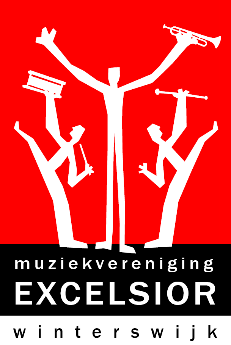 Muziekvereniging Excelsior Winterswijk – Voorzitter Onbezoldigde vacature | Organisatie: Muziekvereniging Excelsior Winterswijk | Functie: Voorzitter | Plaats: Winterswijk | Omvang: in overleg | Sluitingsdatum: 20/01/2019Excelsior is een 110 jaar oude, maar zeer gezonde en actieve vereniging met circa 175 leden. Bijna de helft van de leden is jonger dan 18 jaar. Binnen de vereniging wordt op een plezierige wijze samen muziek gemaakt, waarbij het leveren van goede prestaties belangrijk is. Excelsior bestaat uit een harmonieorkest, een slagwerkgroep, een majoretteafdeling en opleidingsorkesten voor harmonie en slagwerk.De vereniging kent een door de leden gekozen bestuur. Dat bestaat thans uit 9 leden. De voorzitter, de secretaris, de penningmeester en de vicevoorzitter vormen het “dagelijks bestuur”.
Voor diverse taken bestaan commissies waarin naast één of meer bestuursleden voornamelijk andere leden uit de vereniging zitting hebben. Op dit moment zijn er acht commissies: organisatiecommissie, muziekcommissie, jeugdcommissie, activiteitencommissie, oud papiercommissie, kledingcommissie, beheercommissie en financiële commissie. Deze commissies hebben een grote mate van zelfstandigheid. Elke commissie staat via een bestuurlijk verantwoordelijke in contact met het bestuur van de vereniging. De organisatie van de vereniging, het te voeren beleid en de praktische uitvoering staan sinds 2010 beschreven in het “Bestuurlijk BeleidsKader (BBK)”, een document dat elk jaar wordt aangepast aan de ontwikkelingen en door de algemene ledenvergadering wordt goedgekeurd.Sinds 2015 heeft Excelsior de beschikking over een eigen verenigingsaccommodatie in de MFA Pelkpark, een nieuw gebouw dat ook twee basisscholen huisvest. Buiten de schooltijden is Excelsior de hoofdgebruiker van de sportzaal/repetitieruimte. De muzikanten van Excelsior doen regelmatig van zich spreken door het geven van bijzondere concerten en andere optredens. Zo is men afgelopen jaar naar China geweest, waar verschillende concerten zijn gegeven en waar harmonieorkest en slagwerkgroep een eerste prijs op het muziekfestival van Nanjing hebben behaald. In december is een vervolg gepland op de eerdere succesvolle productie “Oud Winterswijk”. Hierin worden aspecten uit de geschiedenis van Winterswijk verteld, geïllustreerd met foto’s en filmbeelden en opgeluisterd met daarbij passende muziek.Een project dat voor 5 mei 2019 in de planning staat is een groot bevrijdingsconcert op een drijvend podium op het Hilgelo. Voor de organisatie van dit grote evenement is door Excelsior de samenwerking gezocht met de gemeente Winterswijk en Vereeniging Volksfeest. Met enige regelmaat verleent Excelsior ook medewerking aan producties van derden, zoals recent aan de musical Stork! in Hengelo of begin volgend jaar aan de theatertournee van Gé Reinders. De gehele vereniging is traditioneel ook prominent aanwezig bij het Winterswijkse Volksfeest en Bloemencorso: straatoptredens en eens per twee jaar een avondvullend programma in de feesttent op de Markt. Ook buiten Winterswijk is Excelsior musicerend op straat te zien, zoals dit jaar bij de intocht van de Nijmeegse Vierdaagse en het Bokbierfestival in Zutphen. Zelfs buiten de muziek weet de vereniging activiteiten te ontplooien. Zo heeft men in de zomer van 2012, samen met Stichting Molen Bataaf, een groot zandsculpturenfestival georganiseerd waar meer dan 50.000 bezoekers op af kwamen. Voor de eigen leden en vrijwilligers worden regelmatig niet-muzikale activiteiten georganiseerd, zoals een jeugdkamp, familiedag, dropping en feesten.Binnen het bestuur van Muziekvereniging Excelsior Winterswijk ontstaat per 1 maart 2019 een vacature voor een nieuweVoorzitterOmvang: in overlegWat we verwachten van de voorzittercoördinatie van de dagelijkse gang van zaken in samenwerking met overige leden van het (dagelijks) bestuurhet bewaken en aansturen van de hoofdlijnen van het te voeren beleid; bij de uitvoering worden veel taken gedelegeerd aan commissies en/of medebestuurdershet voorzitten van de maandelijkse bestuursvergadering en de jaarlijkse algemene ledenvergaderingcontacten onderhouden met leden en externe partijen die een relatie met de vereniging hebben of willen aangaan (onze “stakeholders”)aanspreekpunt voor derden die contact met de vereniging zoeken; de voorzitter kan daarbij doorverwijzen naar relevante bestuursleden of commissiesmet medebestuursleden uitzetten van beleid voor korte en lange termijn (zoals vastgelegd in het “Bestuurlijk BeleidsKader”)bemiddelende rol bij het oplossen van problemen binnen de verenigingeen duidelijke visie hebben op wat de vereniging kan en wilEigenschappen van de voorzitterleidinggevende capaciteitengevoel voor bestuurlijke verhoudingenweet mensen te motiverenorganisatietalentprobleemoplossendaffiniteit met onze muziekvereniging en de cultuur in Winterswijk in het algemeenbestuurlijke ervaringbeschikbaar voor minimaal 1 bestuursperiode (3 jaar)Informatie over deze vacature
Deze kunt u krijgen bij:
De heer Danny Oonk, vice-voorzitter/orkestmanager via orkest@excelsior-winterswijk.nlInformatie over de procedure
U kunt uw sollicitatie voor 20 januari 2019 richten aan:
Bestuur Muziekvereniging Excelsior Winterswijk
t.a.v. mw. Gerry Lodders-Kaashoek, secretaris
Hakkelerkampstraat 55
7101 VG Winterswijk
Email: info@excelsior-winterswijk.nlwww.excelsior-winterswijk.nl